                                                                          Р Е Ш Е Н И Е                            ПРОЕКТ            от     26.05.2023 г.                               с.  Калинино                                         №  22Об изменении границ муниципальных образований города Абакана, Усть-Абаканского района и Калининского сельсоветаВ соответствии с дорожной картой по изменению границ муниципальных образований города Абакана, Усть-Абаканского района и Калининского сельсовета,  схемой изменения границ территорий и соглашения о намерении изменения границ муниципальных образований: город Абакан, Усть-Абаканский район и Калининский сельсовет, Совет депутатов Калининского сельсовета РЕШИЛ:Согласовать изменение границ муниципальных образований города Абакана, Усть-Абаканского района и Калининского сельсовета согласно координатам характерных точек границ муниципального образования Калининский сельсовет (приложение №1).Решение Совета депутатов Калининского сельсовета от 19.02.2021 года № 9 «Об изменении границ муниципальных образований города Абакана, Усть-Абаканского района и Калининского сельсовета» считать утратившим силу. Настоящее решение вступает в силу  со дня его опубликования (обнародования)Глава Калининского сельсовета                                                                  И.А. Сажин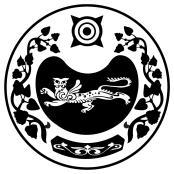 СОВЕТ ДЕПУТАТОВ  КАЛИНИНСКОГО  СЕЛЬСОВЕТА